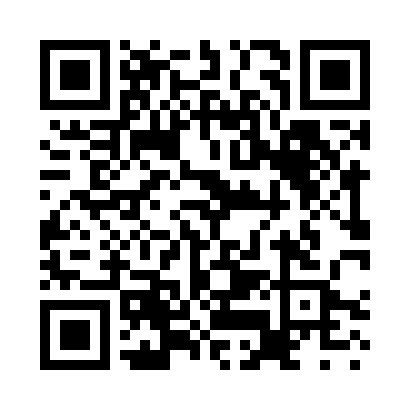 Prayer times for Gympie, AustraliaMon 1 Apr 2024 - Tue 30 Apr 2024High Latitude Method: NonePrayer Calculation Method: Muslim World LeagueAsar Calculation Method: ShafiPrayer times provided by https://www.salahtimes.comDateDayFajrSunriseDhuhrAsrMaghribIsha1Mon4:425:5911:533:165:477:002Tue4:425:5911:533:155:466:593Wed4:436:0011:533:155:456:584Thu4:436:0011:523:145:446:575Fri4:446:0011:523:135:436:556Sat4:446:0111:523:135:426:547Sun4:456:0111:523:125:416:538Mon4:456:0211:513:115:406:539Tue4:466:0211:513:115:396:5210Wed4:466:0311:513:105:386:5111Thu4:466:0311:503:095:376:5012Fri4:476:0411:503:095:366:4913Sat4:476:0411:503:085:356:4814Sun4:486:0511:503:075:346:4715Mon4:486:0511:493:075:336:4616Tue4:496:0611:493:065:326:4517Wed4:496:0611:493:055:316:4418Thu4:496:0711:493:055:306:4319Fri4:506:0711:493:045:306:4220Sat4:506:0811:483:035:296:4221Sun4:516:0811:483:035:286:4122Mon4:516:0911:483:025:276:4023Tue4:516:0911:483:015:266:3924Wed4:526:1011:483:015:256:3825Thu4:526:1011:473:005:246:3826Fri4:536:1111:472:595:236:3727Sat4:536:1111:472:595:236:3628Sun4:546:1211:472:585:226:3529Mon4:546:1211:472:585:216:3530Tue4:546:1311:472:575:206:34